  Жөндеуге дейін                         Жөндеуден кейін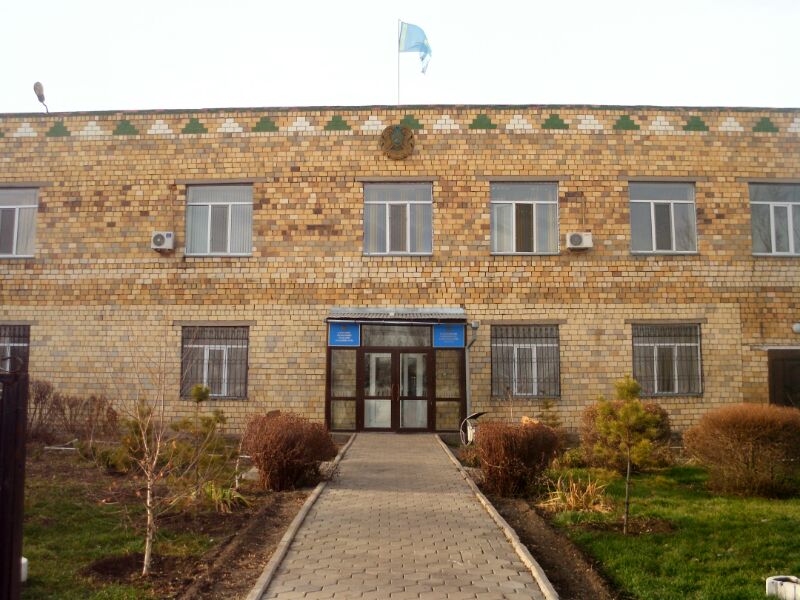 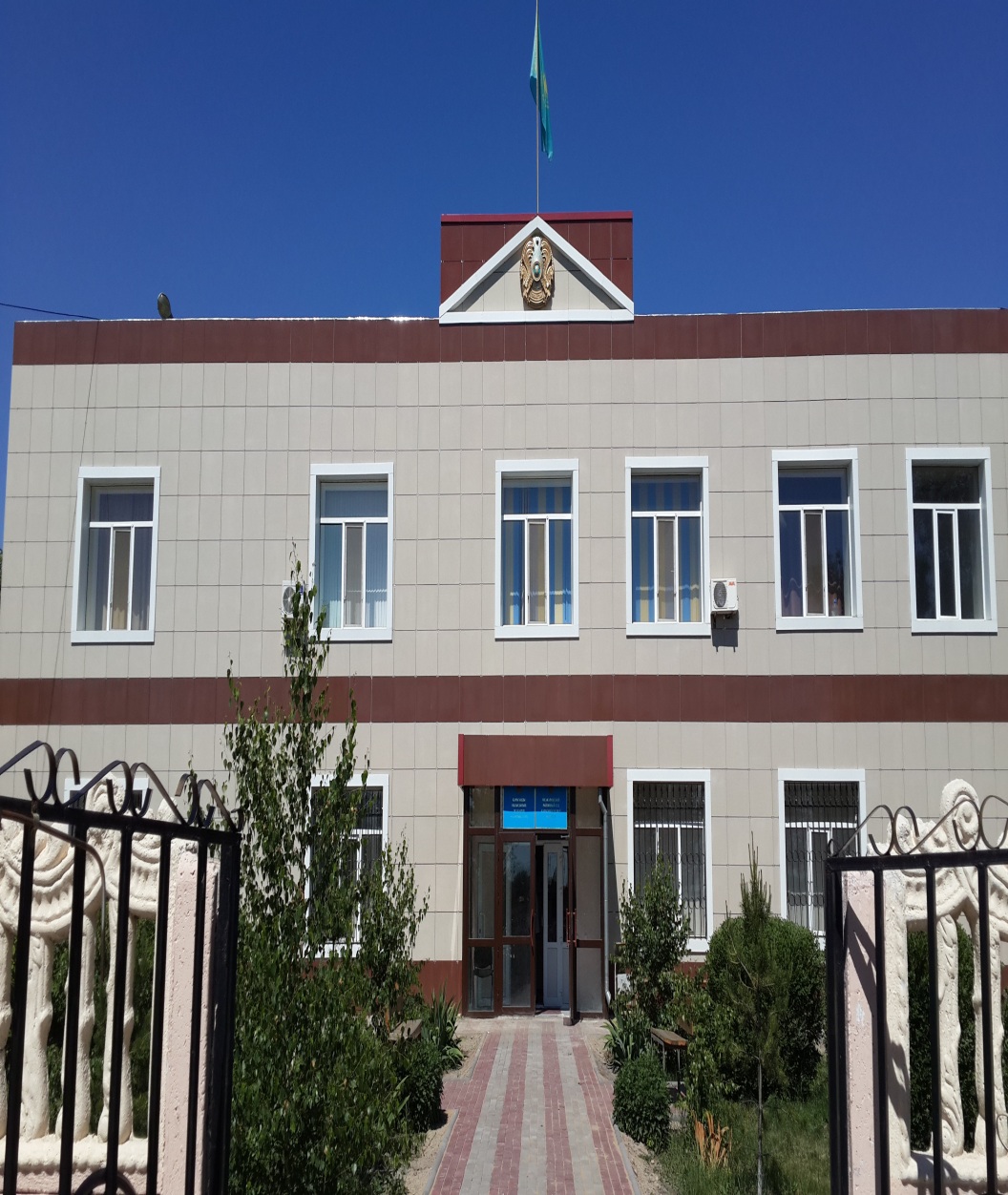 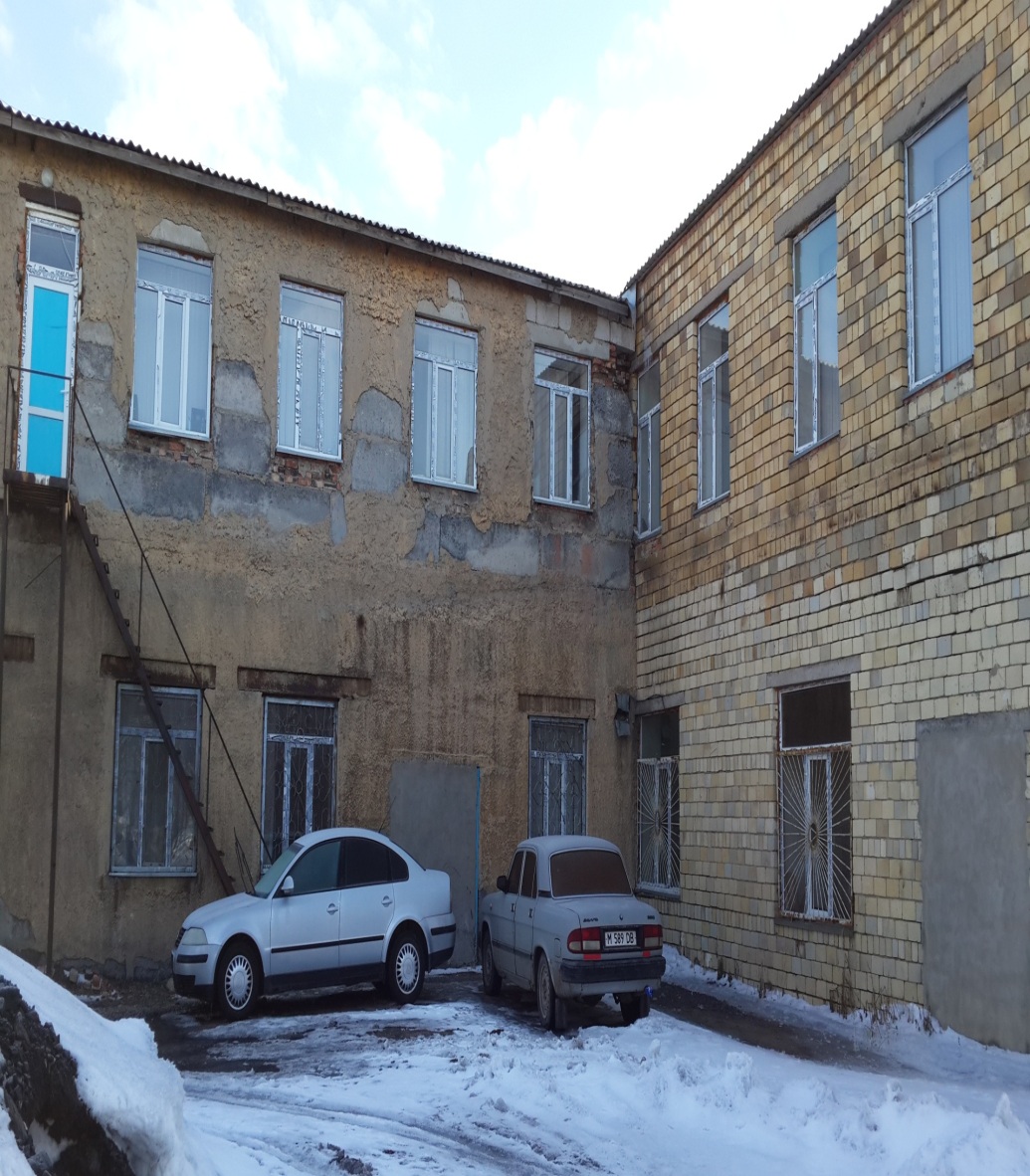 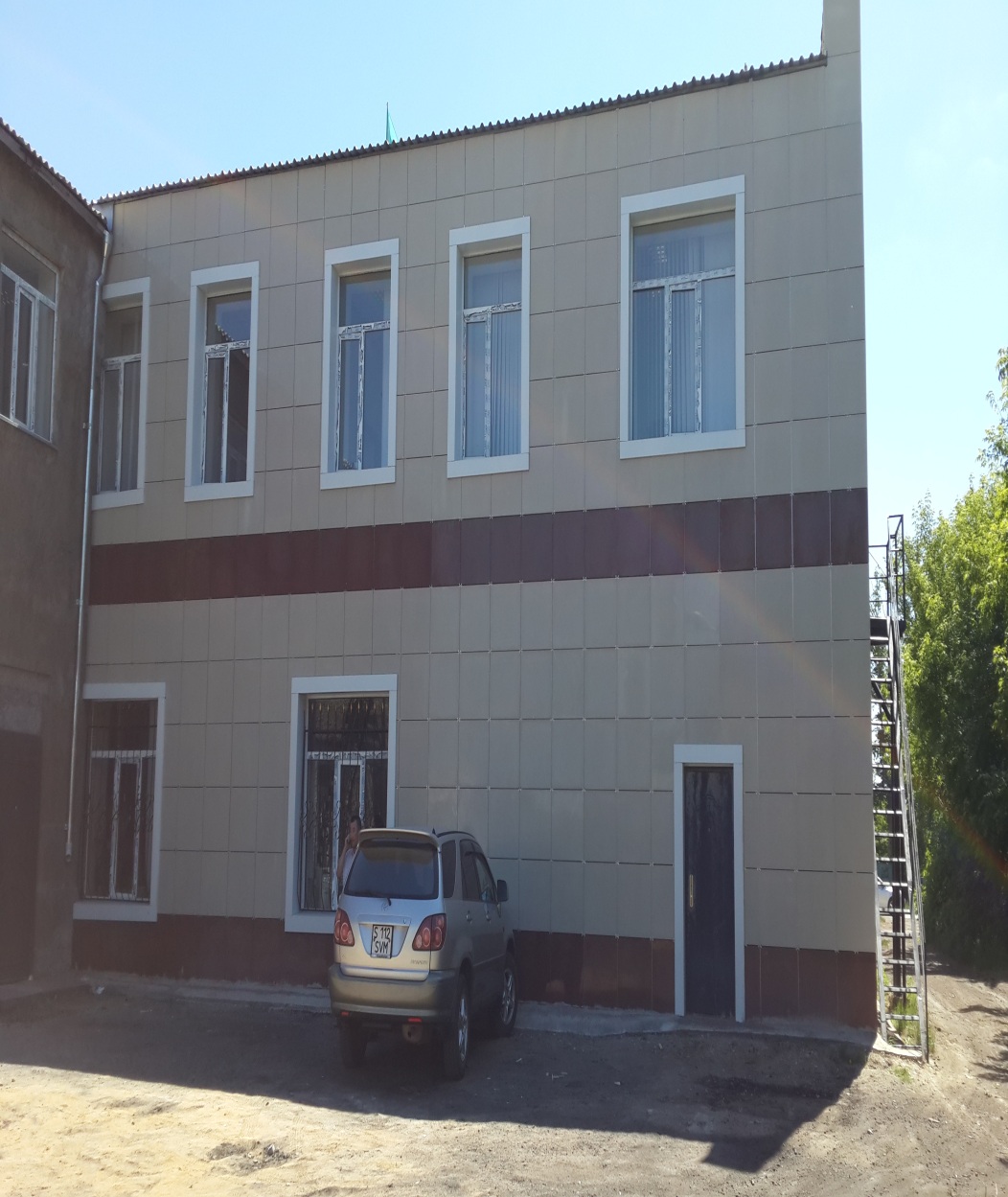 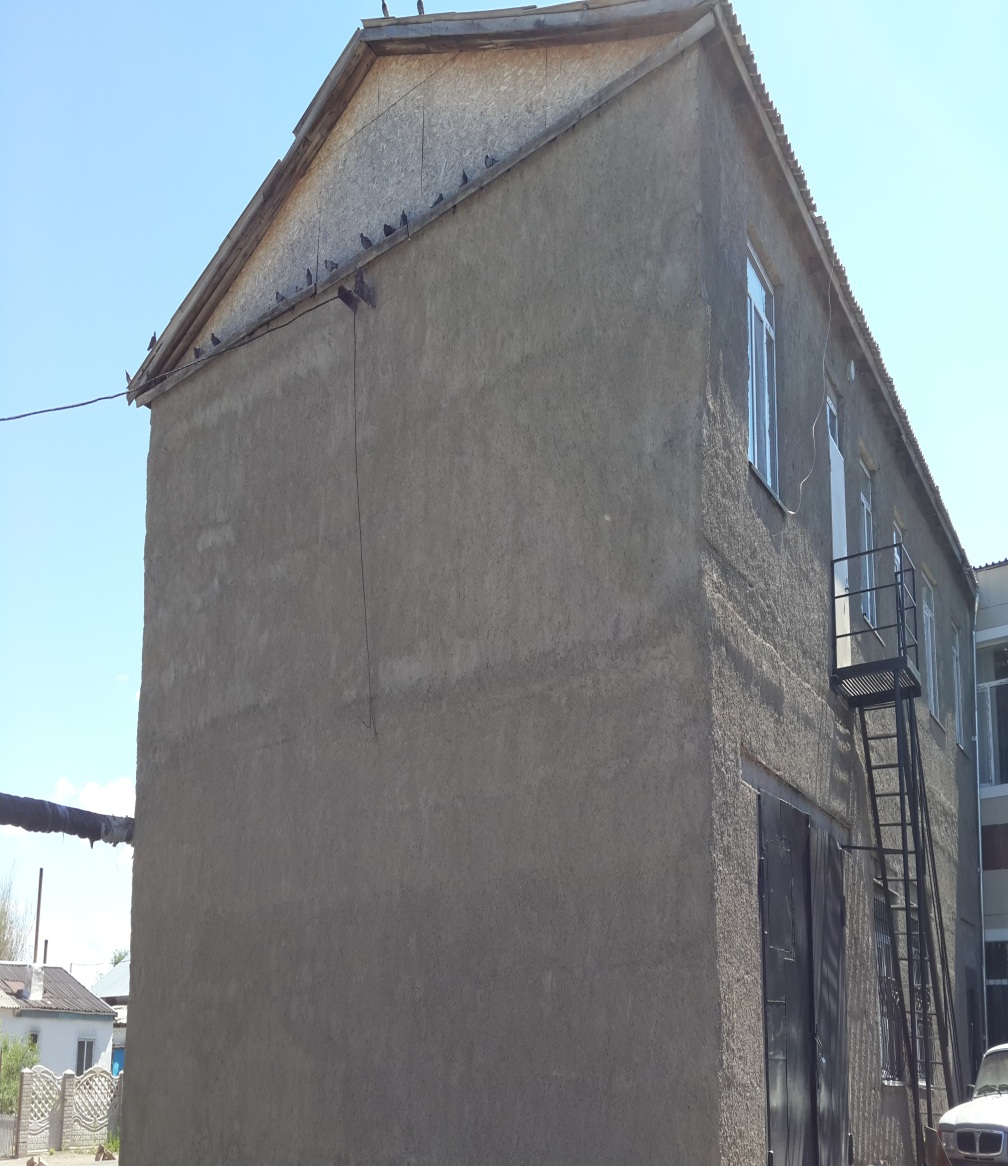 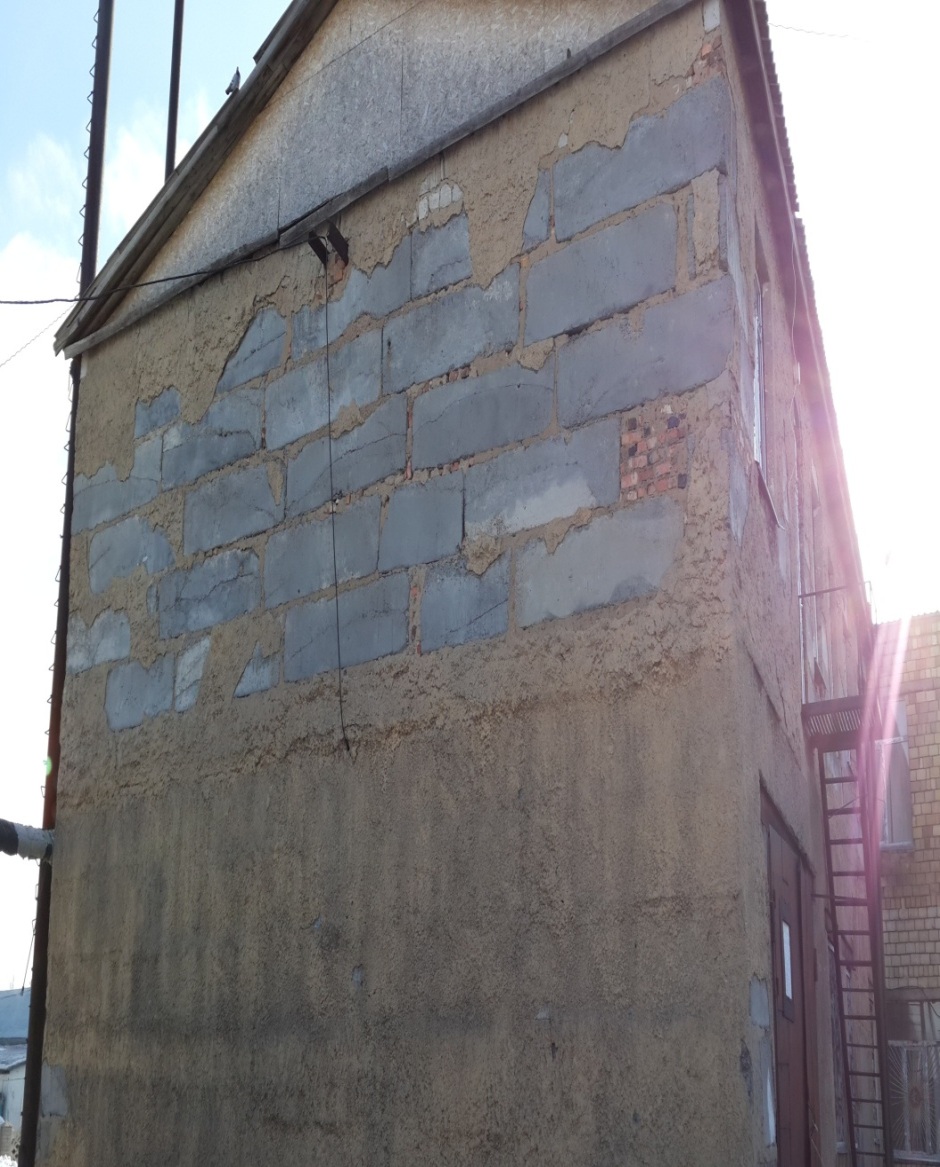 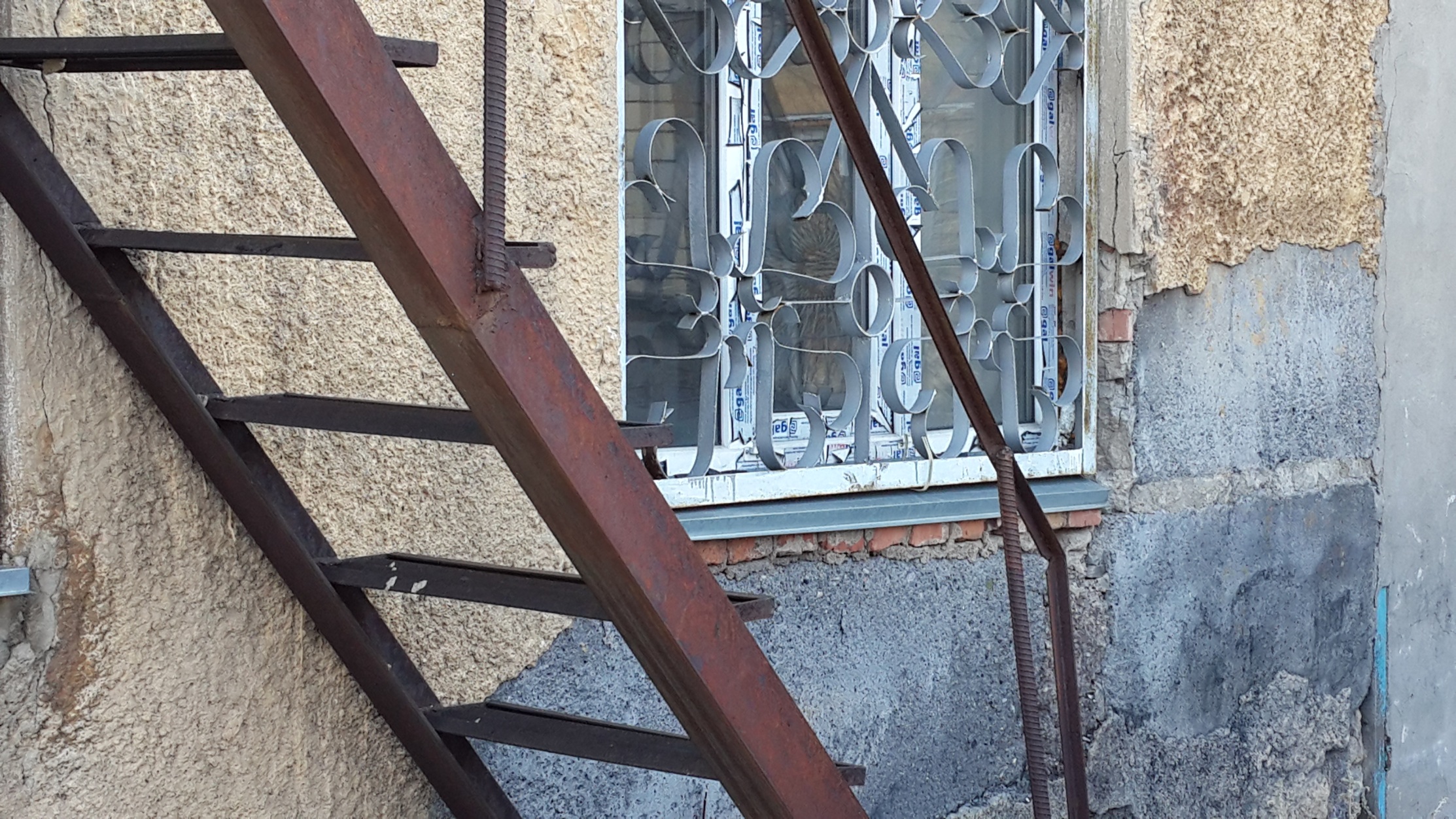 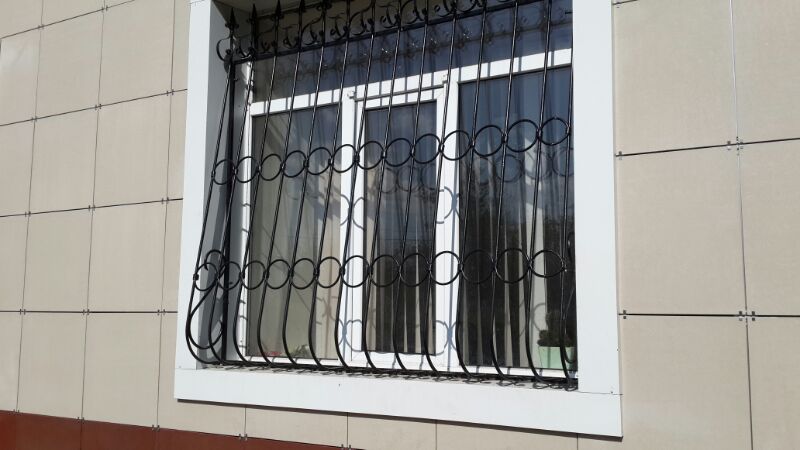 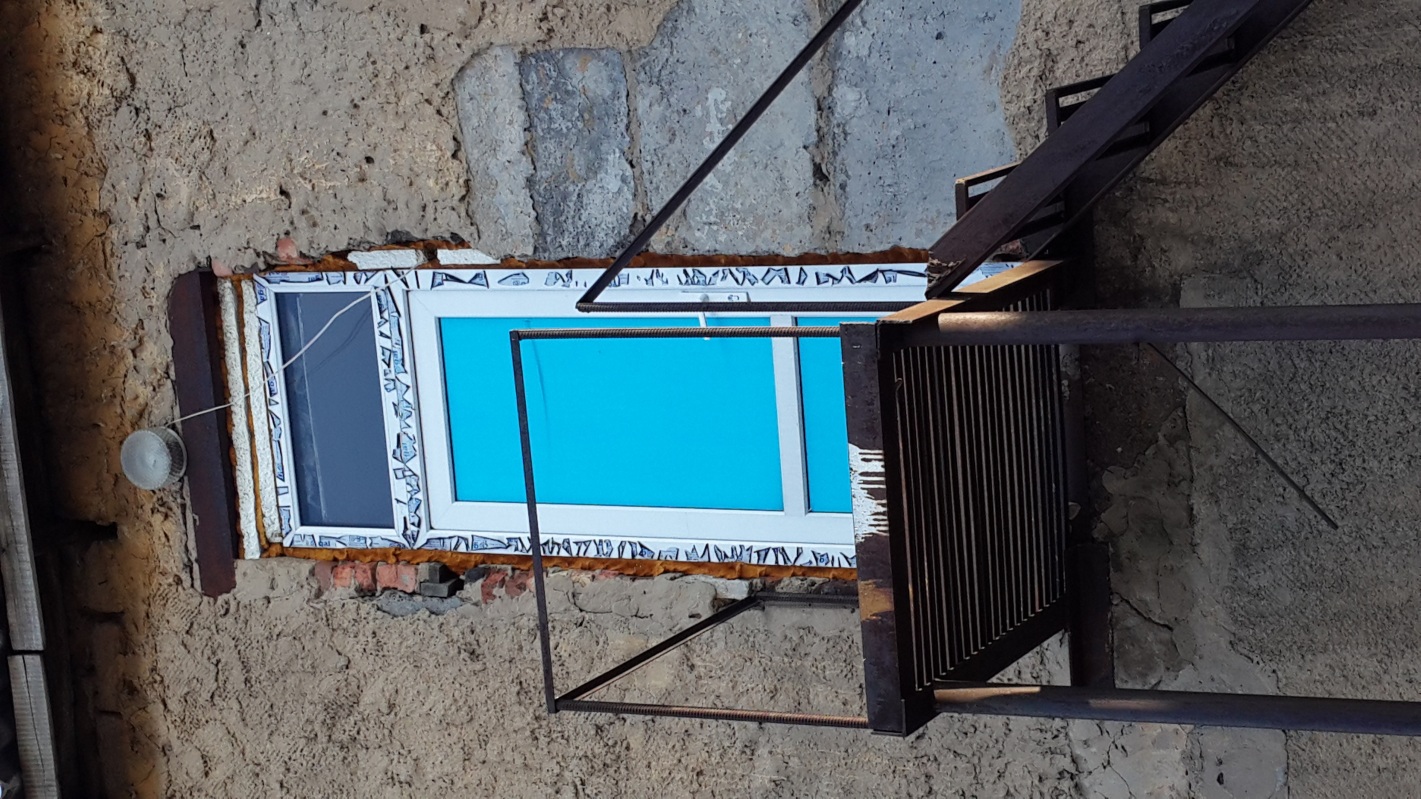 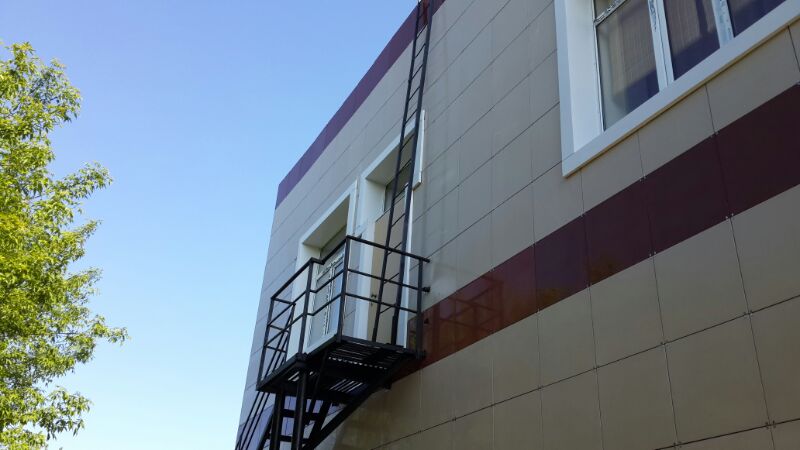 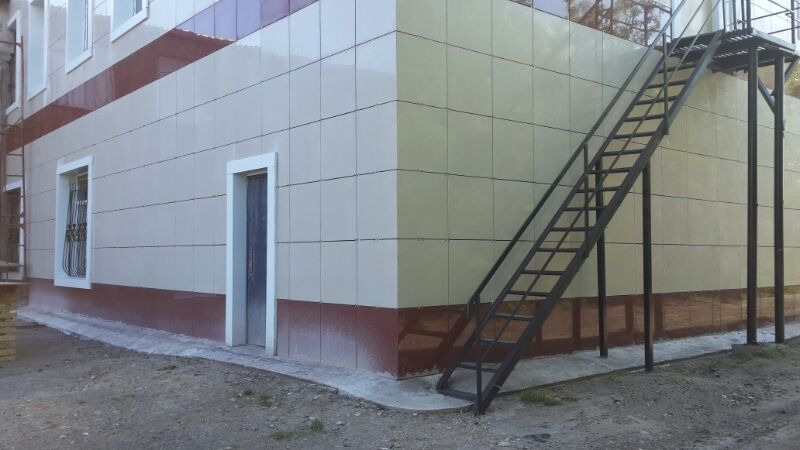 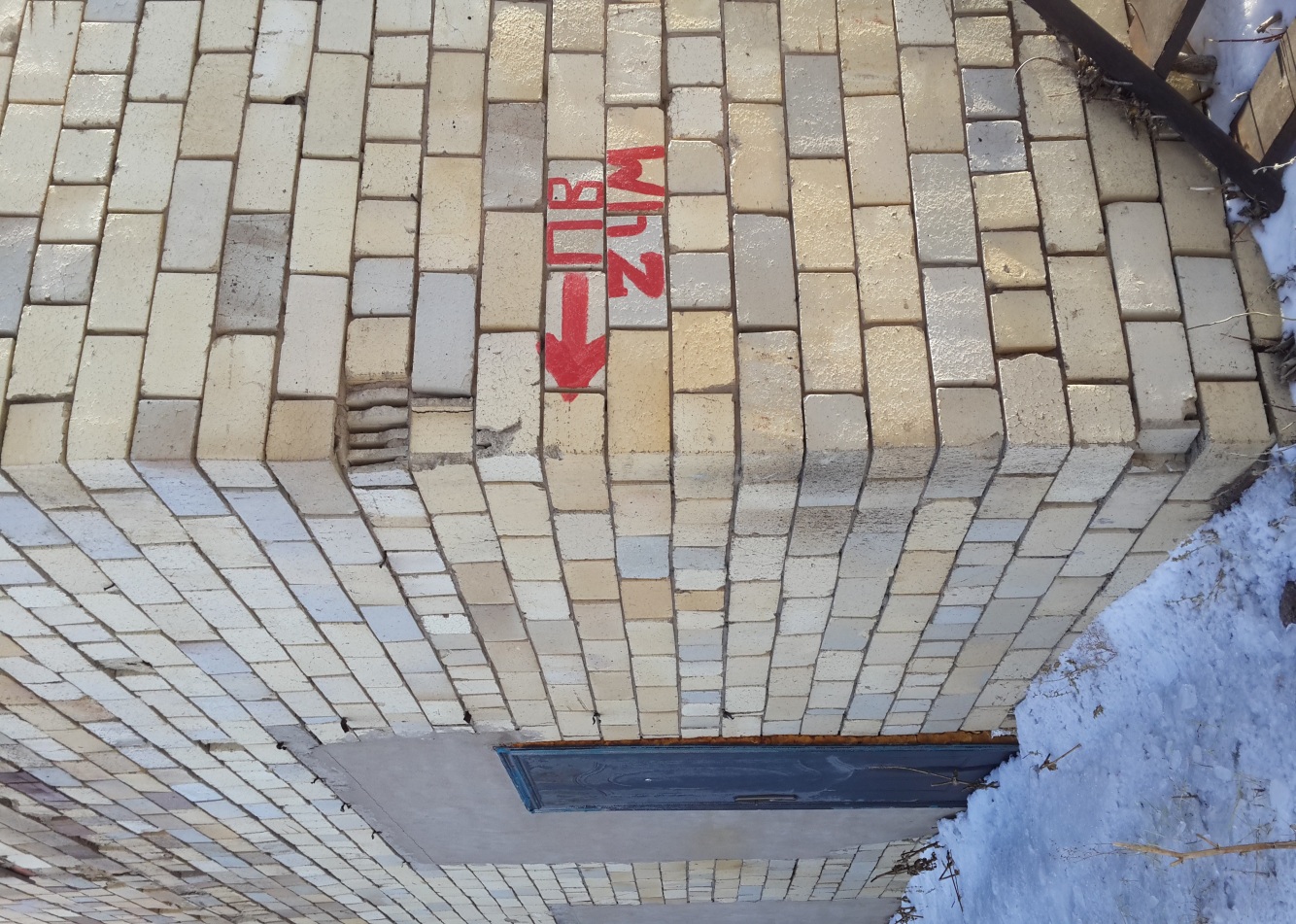 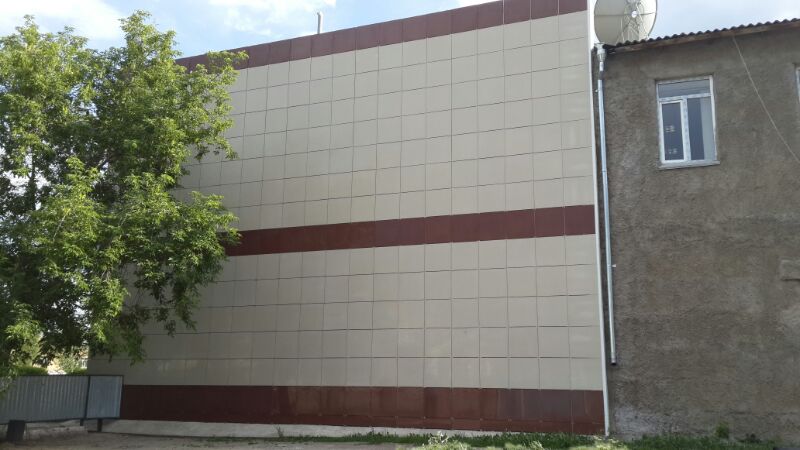 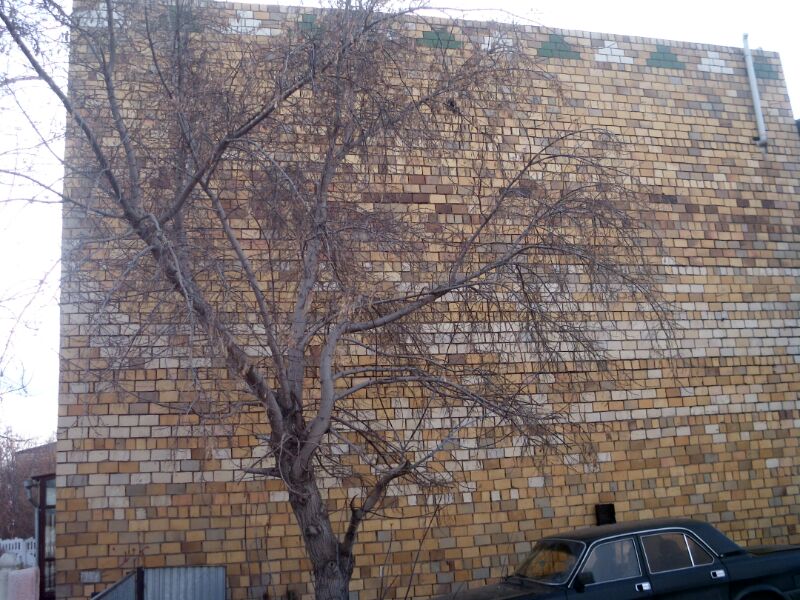 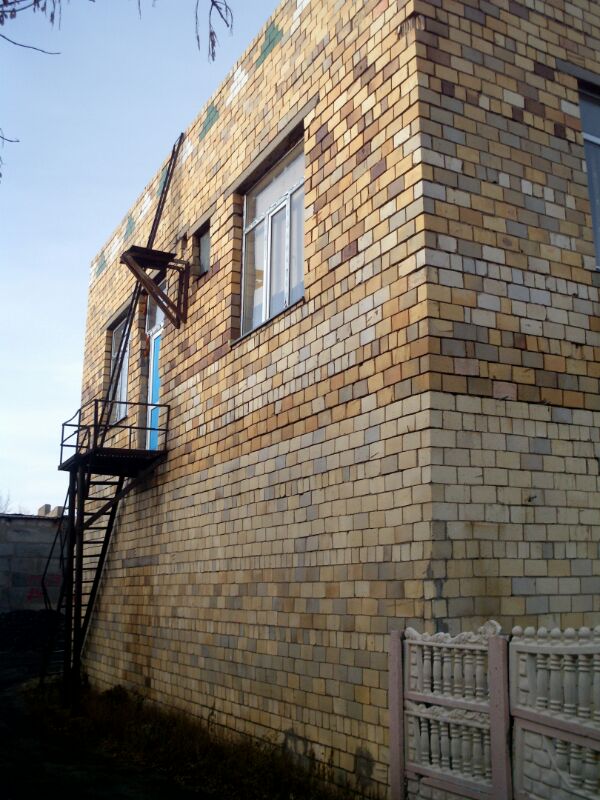 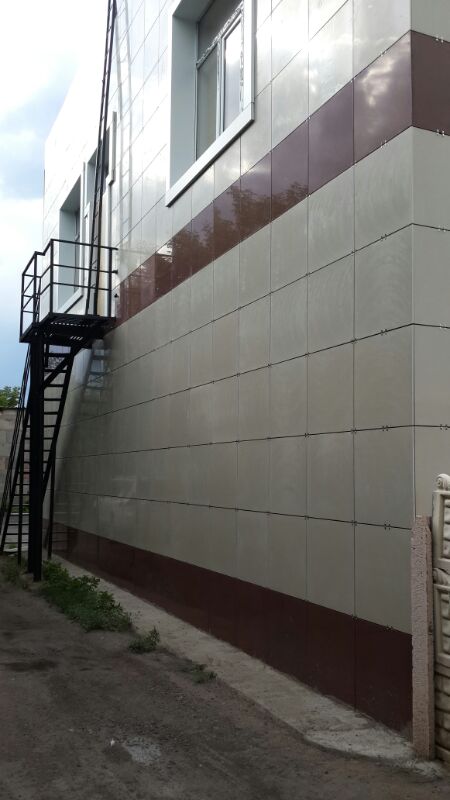 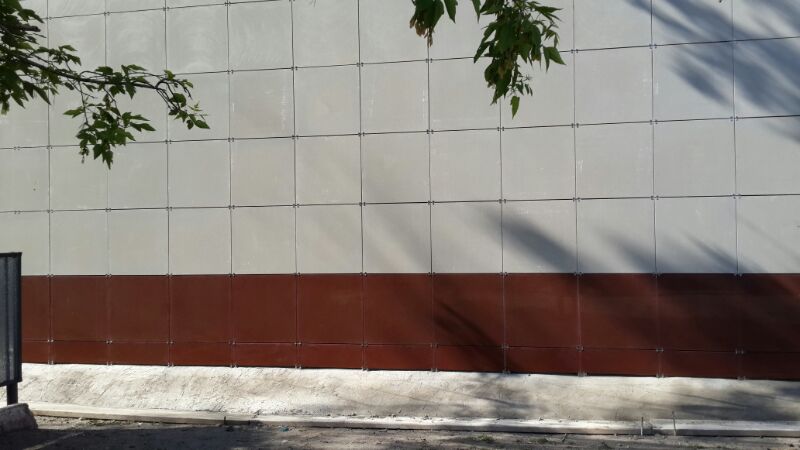 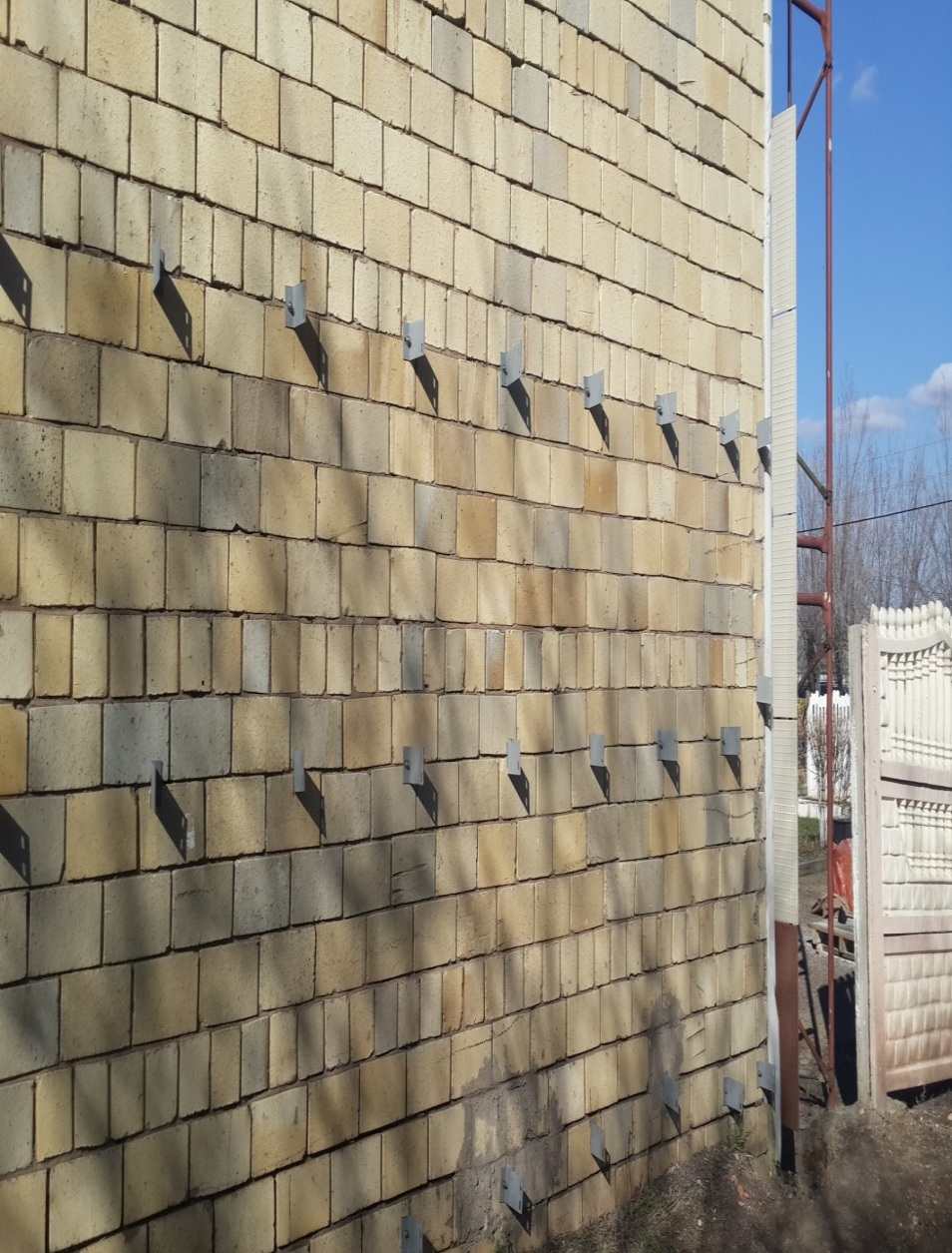 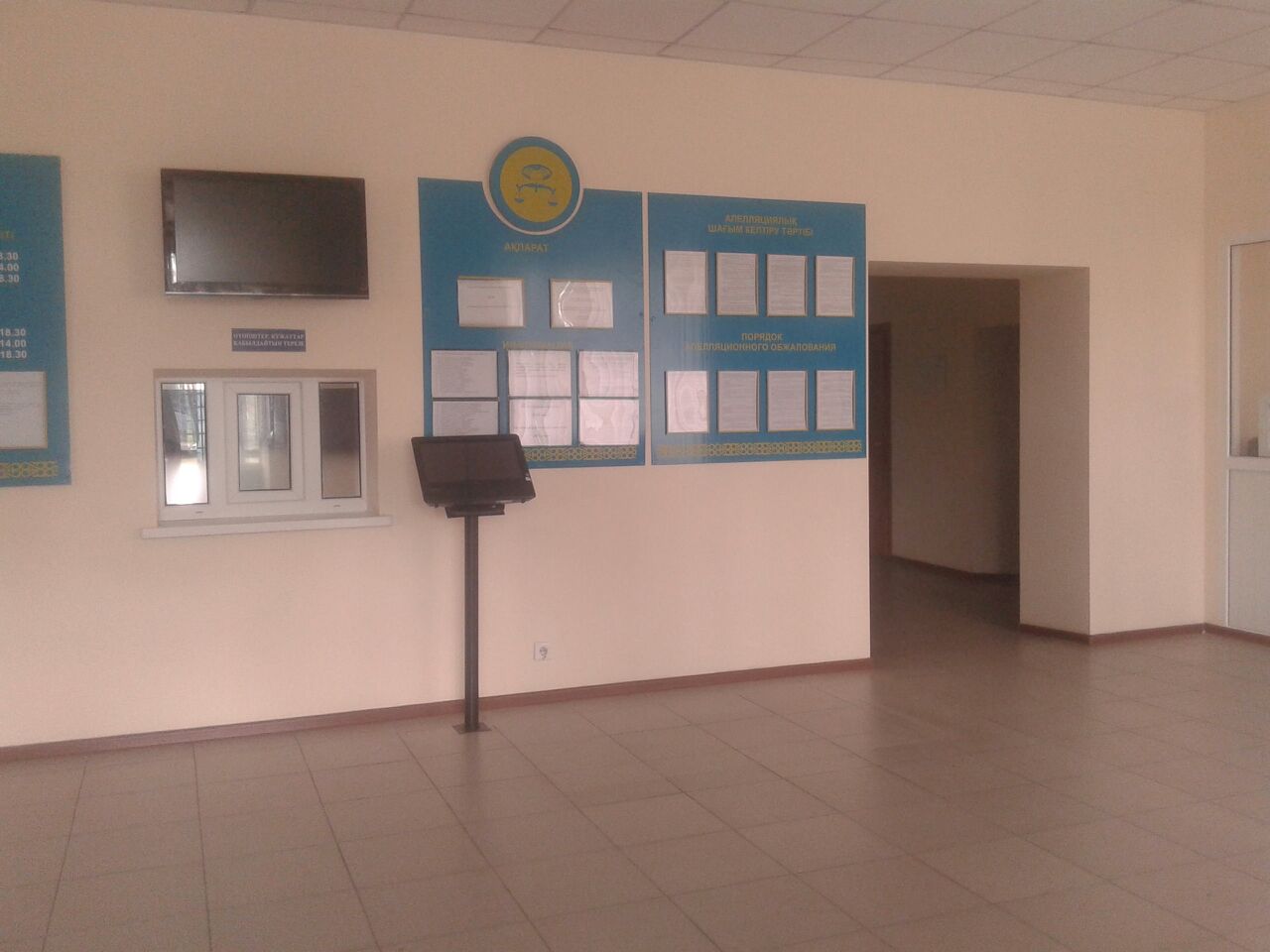 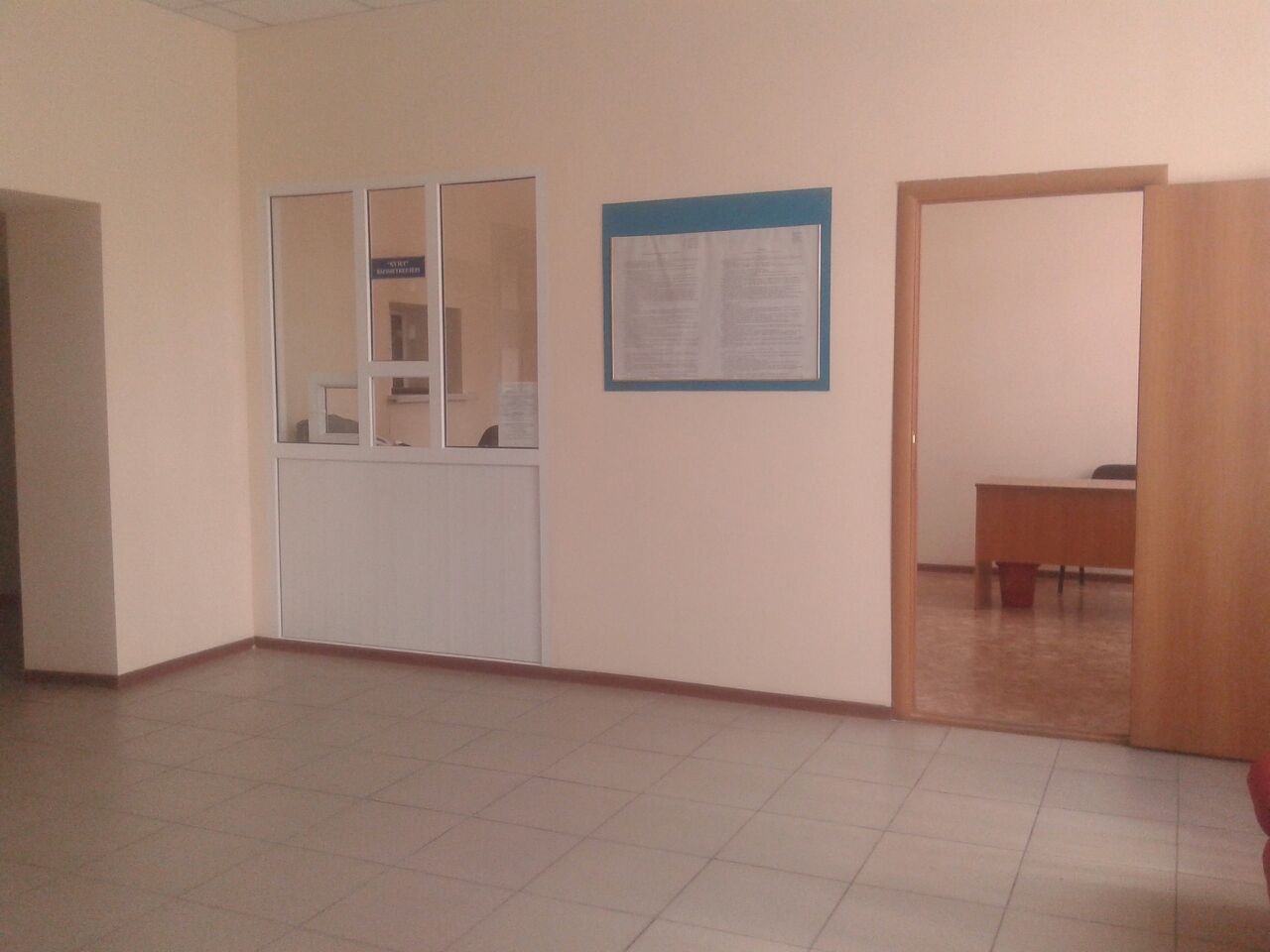 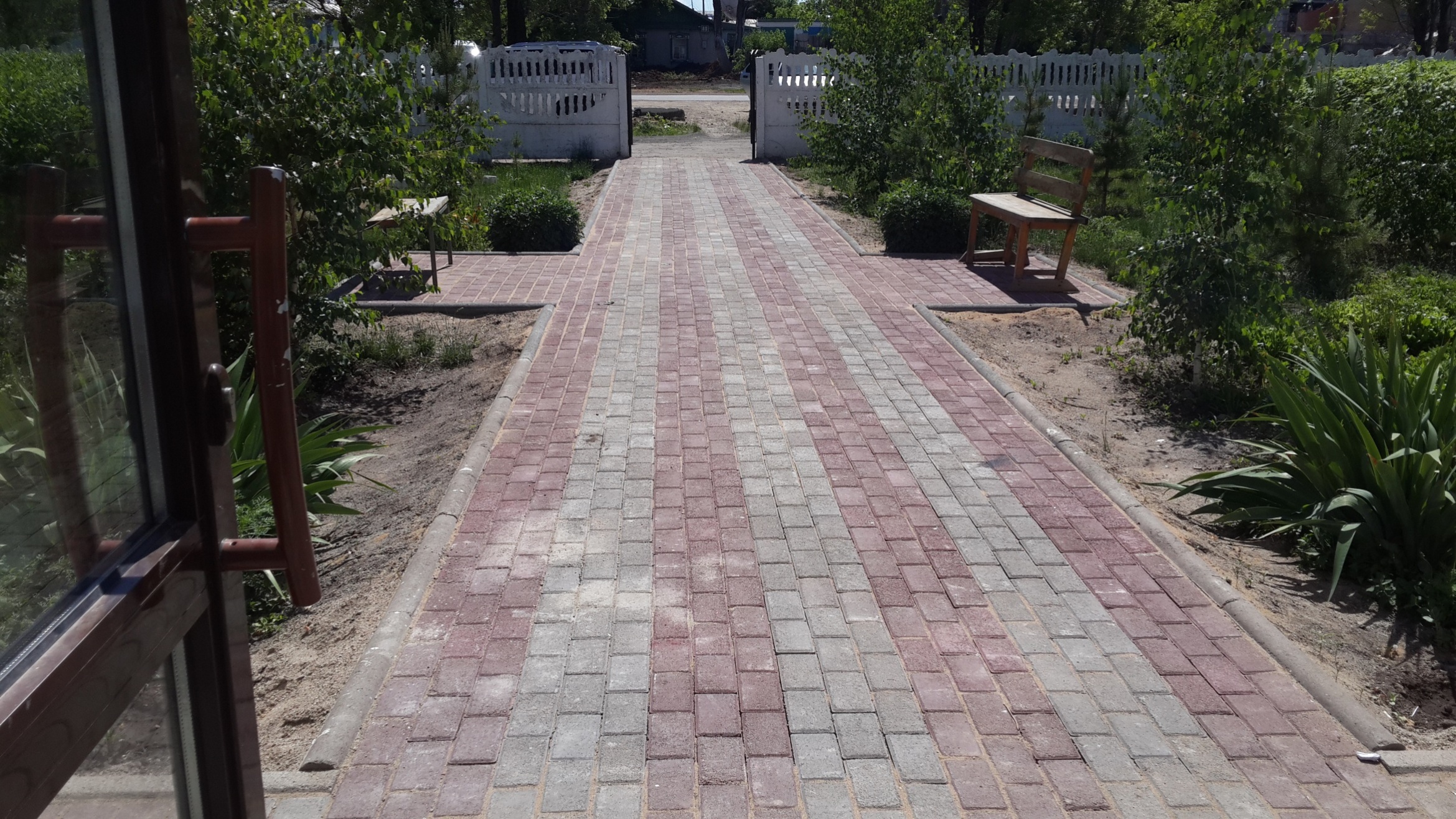 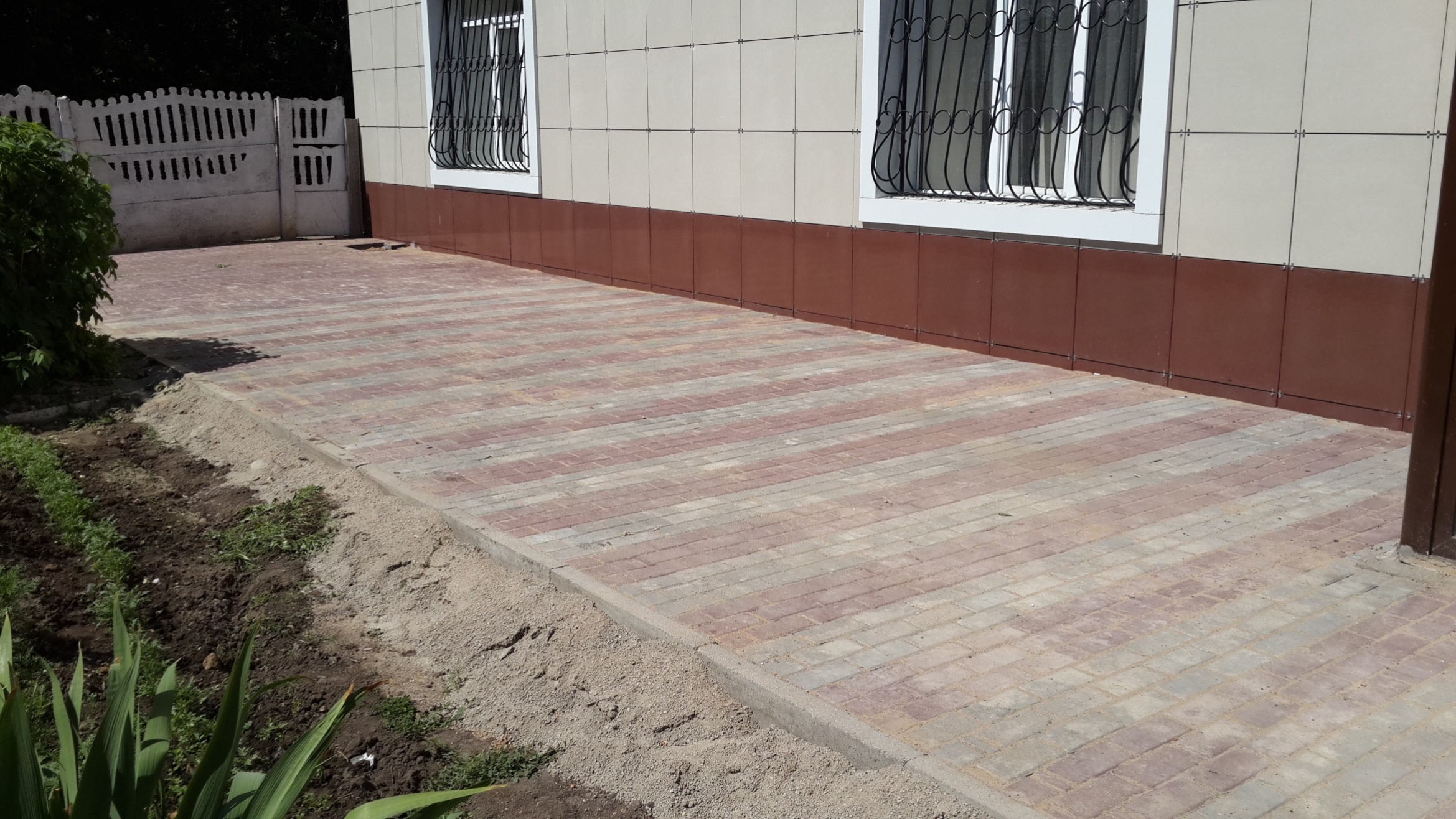 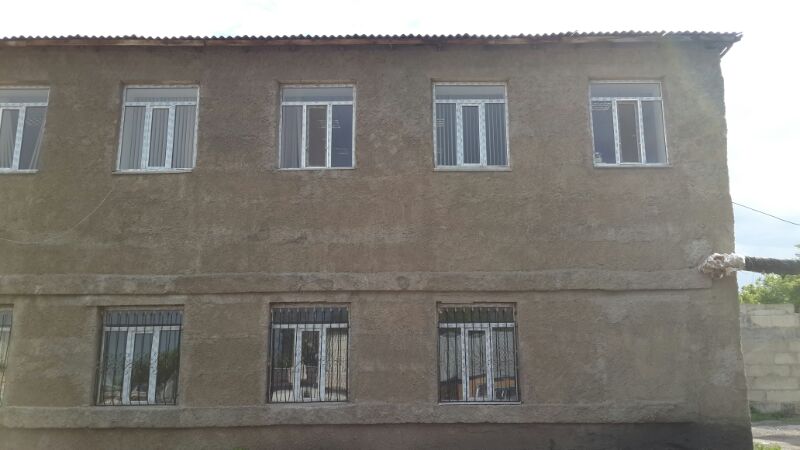 